Notes 8.2 Volume of Cones using Pythagorean Theorem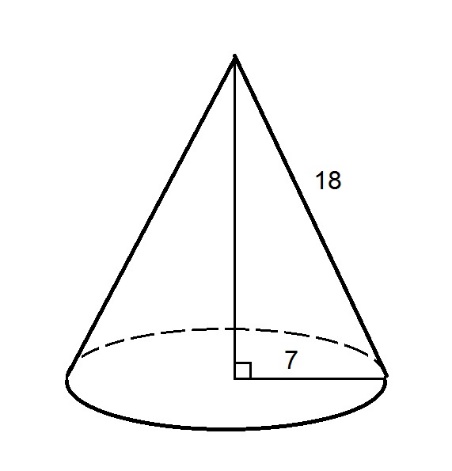 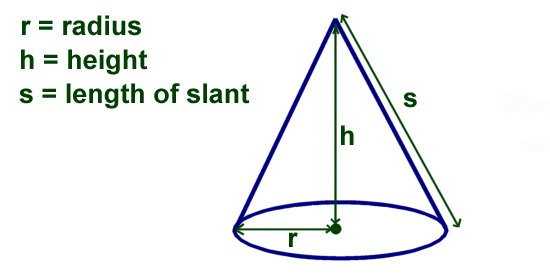 U-Try: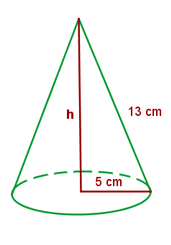 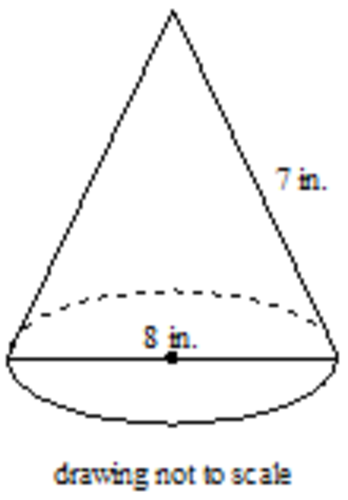 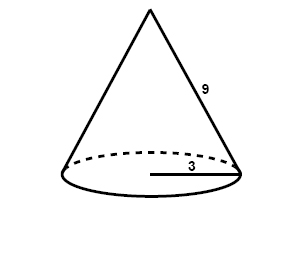 Notes 8.2 Volume of Cones            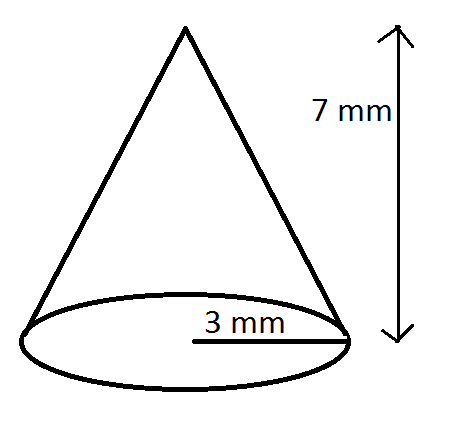 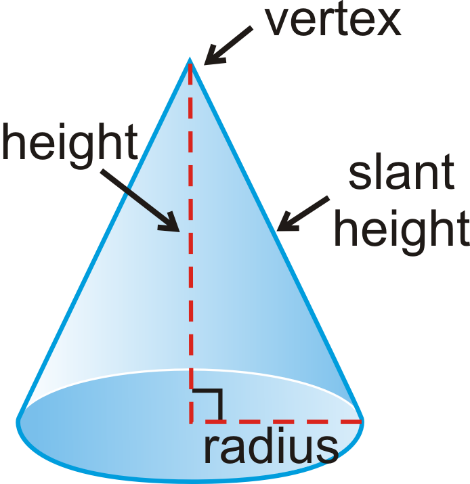 U-Try: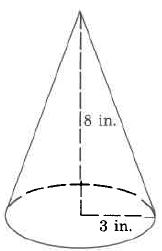 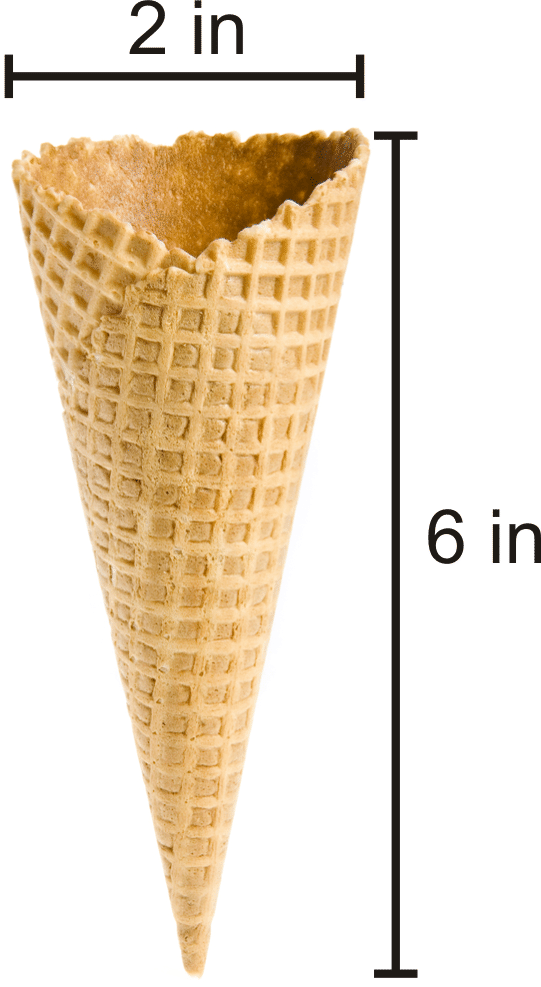 